Aos Responsáveis pelo PJSS dos Comitês e Coordenadores Regionais.C/c: Coordenadores de Devoção, Presidentes dos Comitês, Conselho Central Executivo, Presidentes Fundação Sai e Instituto Sai de Educação, Coordenador Central da Região 23 e Chairman Zona 2B“O serviço, em todas as suas formas, é principalmente uma disciplina espiritual. Sem a inspiração dada por tal atitude, o desejo de servir está fadado a declinar e secar, ou pode conduzir ao orgulho e à ostentação. Apenas reflita por um momento: Você está servindo a Deus? Ou Deus está servindo através de você? Quando você oferece leite a uma criança faminta, ou um cobertor a um irmão que treme de frio na rua, está apenas colocando um presente de Deus num recipiente do Princípio Divino. Deus serve, e Ele lhe permite reivindicar que você serviu! Sem Sua Vontade, nem mesmo uma folha de grama pode tremer. Preencha cada momento com gratidão ao Doador e Recipiente de todos os presentes.” 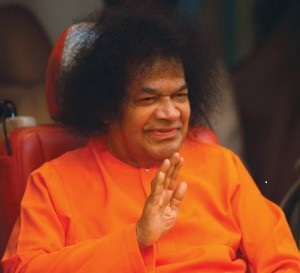 (Sathya Sai Baba – Pensamento do Dia 17.01.2005) Queridos e Amados Jovens, Om Sai Ram! Que todos estejam sempre bem e felizes pela Graça de Sai.Estamos nos aproximando do Festival Latino Americano de Jovens Adultos Sai, que acontecerá em Córdoba, Argentina, durante os dias 2 a 4 de Novembro de 2018. Um divino presente de nosso Amado Senhor Sai para Seus jovens preciosos.E como servir é Seu lema, estamos compartilhando com todos um convite muito especial para participar dos Comitês que organizarão este auspicioso evento. Todos os jovens estão convidados a fazer parte destes comitês, mesmo aqueles que não poderão participar presencialmente do Festival na Argentina. As inscrições podem ser feitas através do link apresentado a seguir.Na sequência, compartilhamos a carta das Coordenações de Jovens Adultos das Zonas 2A e 2B apresentando os comitês. Anexo a este email, enviamos também os gráficos a serem utilizados em todos os canais de mídia para auxiliar na divulgação deste evento.Sob Seu divino comando e inspirados pelo Amor de Sai, que todos possam participar amorosamente com seus dons, habilidades, talentos e conhecimentos!Com amor em Sai, Tirzah Siqueira – Coordenação Nacional de Jovens Adultos SaiQueridos Líderes de Jovens Adultos,Sai Ram a todos! Esperamos que se encontrem felizes no Amor de Sathya Sai.Em razão do Festival Latino Americano de Jovens Adultos Sai 2018 (FLJAS), que se realizará em Córdoba - Argentina, de 2 a 4 de Novembro, temos um convite especial para os Jovens Adultos dos países que pertencem às Zonas 2A e 2B.Queremos que todos possam fazer parte deste Festival através da prática de suas habilidades, dons, talentos, conhecimentos, experiência e criatividade. Por isso, lançamos o seguinte Formulário para os Comitês do FLJAS: https://goo.gl/forms/RCJ4TnC8NlAuZph32Cada jovem tem a oportunidade de escolher entre oito Comitês, de acordo com sua preferência, aptidões, competências e vontade de participar. BOAS-VINDAS E REGISTRO: Planejar e dar seguimento ao processo de registro dos participantes, organizar a disposição das acomodações e as boas-vindas dos jovens adultos.CONTEÚDO: Investigar, coletar e criar conteúdo para diversas atividades, oficinas e círculos de estudos (como dinâmicas prévias ao desenvolvimento do Festival e durante o mesmo)DECORAÇÃO: Criar elementos decorativos para ornamentar todo o espaço, refletindo a temática do Festival.ENTRETENIMENTO: Organizar entretenimento como palestras curtas, música, jogos, etc.LOGÍSTICA: Manejar o espaço, os recursos, sistemas de som, configuração do lugar e limpeza.MÚSICA - BHAJANS: Organizar a apresentação de bhajans.MÍDIAS: Pré-Festival: Criar material gráfico e audiovisual para correios eletrônicos, redes sociais e whatsapp. | Durante Festival: Capturar fotografias, filmar vídeos e redigir resumos diários.EDUCAÇÃO: Elaborar um programa especial para crianças participantes, baseado na temática do Festival.Desejamos que ninguém fique de fora deste maravilhoso projeto porque todos sempre podemos colaborar de uma forma ou outra, e não é obrigatório que aqueles que se somem às equipes devam participar em novembro se assim não puderem. O FLJAS é um sonho coletivo e juntos o faremos realidade ao longo destes meses, todas as mãos e corações são bem-vindos.Sathya Sai Baba argumentou uma vez que o que importava a Ele não era a habilidade ou capacidade de alguém, senão a disponibilidade, como disse a um grupo de devotos: “Mostre-me sua disponibilidade e eu lhes darei a habilidade”.Além disso, criamos uma série de gráficos sobre os Comitês para redes sociais, de modo a expandir este convite por meio de múltiplas plataformas. Coordenadores de JA, amavelmente compartilhem este e-mail e os documentos anexos com todos os membros dos Conselhos Nacionais, Centros e Grupos Sathya Sai e os Jovens Adultos Sai de seus países, incentivando-os a participar.Com Amor,Selene Ricart, Fátima Rojas, Sathya Narayana Sosa Polo & Francis SosaCoordenadoras de Jovens Adultos das Zonas 2A & 2B